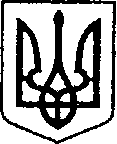                                                                   УКРАЇНА	        	 ЧЕРНІГІВСЬКА ОБЛАСТЬ    Н І Ж И Н С Ь К А    М І С Ь К А    Р А Д А7 сесія VIІI скликанняР І Ш Е Н Н Явід 26 лютого 2021 р.        	       м. Ніжин	                              №18-7/2021Відповідно до статей 25, 26, 42, 59, 60, 73 Закону України «Про місцеве самоврядування в Україні», Закону України «Про оренду державного та комунального майна» від 03 жовтня 2019 року №157-IX, Порядку передачі в оренду державного та комунального майна, затвердженого постановою Кабінету Міністрів України від 03 червня 2020р. №483 «Деякі питання оренди державного та комунального майна», рішення Ніжинської міської ради від 23 січня 2020 року №18-66/2020 «Про орендодавця комунального майна Ніжинської міської об’єднаної територіальної громади», Регламенту Ніжинської міської ради VIII скликання, затвердженого рішенням Ніжинської міської ради від 27 листопада 2020 року №3-2/2020, враховуючи заяву начальника відділу квартирного обліку, приватизації житла та ведення реєстру територіальної громади виконавчого комітету Ніжинської міської ради від 28.01.2021 року №7-68, міська рада вирішила:          1.Продовжити договір оренди нерухомого майна, що належить до комунальної власності територіальної громади міста Ніжина №31 від 26 квітня 2016 року, укладеного з виконавчим комітетом Ніжинської міської ради Чернігівської області, на нежитлове приміщення, загальною площею 34,4 кв.м., розташоване за адресою: м. Ніжин, вулиця Яворського, будинок 3, для розміщення сектора ведення реєстру територіальної громади міста відділу квартирного обліку, приватизації житла та ведення реєстру територіальної громади виконавчого комітету Ніжинської міської ради, на тих самих умовах та на той самий строк: на 1 рік, з 28 березня 2021 року до 27 березня 2022 року.2.Управлінню комунального майна та земельних відносин Ніжинської міської ради вжити заходів щодо реалізації пункту 1 цього рішення згідно Закону України «Про оренду державного та комунального майна» від 03 жовтня 2019 року №157-IX та Порядку передачі в оренду державного та комунального майна, затвердженого постановою Кабінету Міністрів України від 03 червня 2020р. №483 «Деякі питання оренди державного та комунального майна».3.Начальнику відділу комунального майна управління комунального майна та земельних відносин Ніжинської міської ради (Федчун Н.О.), забезпечити оприлюднення даного рішення на офіційному сайті Ніжинської міської ради протягом п’яти робочих днів після його прийняття.4.Організацію виконання даного рішення покласти на першого заступника міського голови з питань діяльності виконавчих органів ради Вовченка Ф. І. та начальника управління комунального майна та земельних відносин Ніжинської міської ради Чернігівської області Онокало І.А.          5. Контроль за виконанням даного рішення покласти на постійну комісію міської ради з питань житлово-комунального господарства, комунальної власності, транспорту і зв’язку та енергозбереження (голова комісії – Дегтяренко В.М.).Міський голова			      	          		                Олександр КОДОЛАВізують:Начальник управління комунального майната земельних відносин Ніжинської міської ради	            Ірина ОНОКАЛОПерший заступник міського голови з питань діяльностівиконавчих органів ради                                                          Федір ВОВЧЕНКОСекретар Ніжинської міської ради                                          Юрій ХОМЕНКОНачальник відділуюридично-кадрового забезпечення апарату                                                                В’ячеслав ЛЕГАвиконавчого комітетуНіжинської міської ради     		                    Голова постійної комісії міськоїради з питань житлово-комунальногогосподарства, комунальної власності, транспорту і зв’язку та енергозбереження	          Вячеслав ДЕГТЯРЕНКОГолова постійної комісії міської ради з питаньрегламенту, законності, охорони прав і свобод громадян,запобігання корупції, адміністративно-територіальногоустрою, депутатської діяльності та етики                              Валерій САЛОГУБПояснювальна запискадо проекту рішення «Про продовження договору оренди нерухомого майна, що належить до  комунальної  власності територіальної громади  міста Ніжина №31  від 26 квітня 2016 року, укладеного з виконавчим комітетом Ніжинської міської ради»Відповідно до статей 25, 26, 42, 59, 60, 73 Закону України «Про місцеве самоврядування в Україні», Закону України «Про оренду державного та комунального майна» від 03 жовтня 2019 року №157-IX, Порядку передачі в оренду державного та комунального майна, затвердженого постановою Кабінету Міністрів України від 03 червня 2020р. №483 «Деякі питання оренди державного та комунального майна», рішення Ніжинської міської ради від 23 січня 2020 року №18-66/2020 «Про орендодавця комунального майна Ніжинської міської об’єднаної територіальної громади», Регламенту Ніжинської міської ради VIII скликання, затвердженого рішенням Ніжинської міської ради від 27 листопада 2020 року №3-2/2020, враховуючи заяву начальника відділу квартирного обліку, приватизації житла та ведення реєстру територіальної громади виконавчого комітету Ніжинської міської ради від 28.01.2021 року №7-68, підготовлено даний проект рішення.Дане рішення надасть можливість передати в оренду нежитлове приміщення для розміщення посадових осіб місцевого самоврядування сектора ведення реєстру територіальної громади міста відділу квартирного обліку, приватизації житла та ведення реєстру територіальної громади виконавчого комітету Ніжинської міської ради, які забезпечують надання адміністративних послуг для жителів Ніжинської громади. Начальник управління комунального майна та земельних відносин                                 Ніжинської міської ради                                                             Ірина ОНОКАЛОПро продовження договору оренди нерухомого майна, що належить до  комунальної  власності територіальної громади  міста Ніжина №31  від 26 квітня 2016 року, укладеного з виконавчим комітетом Ніжинської міської ради